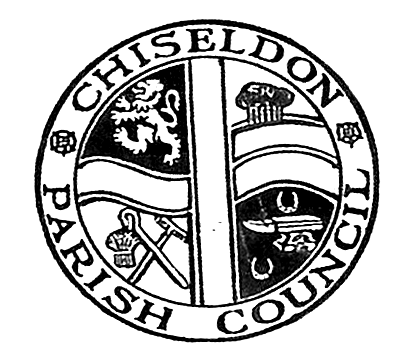 MINUTES of the PLANNING COMMITTEE MEETINGheld on Monday 6th February 2017, at 7.00pm in the Recreation Hall.Present:                           Councillors:   	Ian McMurray (Chair) Chris Rawlings (VC), David Hill, Caroline Brady, Jane Beaumont and Glenn Mills. Also Clair Wilkinson (Clerk) Members of the Public:    None Apologies: Cllr Ian Henderson16/36.  Declarations of Interest. Cllr McMurray advised he has a declaration of interest in 2 current planning applications.16/37.  Public recess.No public16/38.  Minutes of meeting of 3rd October 2016Page 1 – Change Cllr Hills name to read Cllr Mills as the seconder of the minutes on item 16/31The minutes of the meeting held on 3rd October 2016 were then proposed by Cllr Rawlings, seconded by Cllr Hill and all those at the meeting were in favour.16/39 Matters arising and action pointsMatters arising – none
Action points:Clerk – all completeCllr McMurray – 16/33. No reply from Heather Carlisle in regards to the Transport report so Cllr McMurray will chase.16/40. Review of Badbury Park plans for the future.With Badbury Park moving to the new South Swindon Parish in April 2017 it was decided that plans would continue to be reviewed via email in the meantime but would only make comment on any specific areas of concern. Cllr Hill advised that Nigel Hale had contacted him to advise that that Redrow and Persimon will be talking to SBC in regards to bus stops for the area.(Cllr G Mills arrived at 19.06)The Clerk is to contact Stephen Taylor at SBC to ask if there is a protocol in place for talking to the new parishes in regards to planning issues. Joyce Holman, formally Clerk at Wroughton is the Clerk for the new parishes during the handover.16/41. Review Outstanding Plans S/16/0219 for the Esso Garage storage area has had the appeal rejected. They now have 2 months officially to remove the extension. S/16/1435 There continue to be issues with the developer blocking Slipper Lane with delivery lorries for this site.  SBC planning dept have not enforced any planning conditions so far.  CPC have no powers to prevent this.Cllr McMurray is waiting to see if Ward Cllr Shaw can arrange a site meeting. Ward Cllr Shaw has already approached Andy Brown at SBC without any success.  Cllr McMurray has talked to the developer direct without any success. Cllr McMurray will write to the head of the SBC planning dept if there is no success from any meeting with Ward Cllr Shaw, SBC and the developers.Action for the Clerk to ask Stephen Taylor at SBC if the residents have any legal course of action to resolve this.S/HOU/16/1860 have not appealed yet.16/42 New Transport/Planning CommitteeCllr Brady is to send a suggested list of names to Cllr McMurray for feedback on relevant experience for the new committee.The purpose of the committee is to focus on parking, traffic flow and road safety within the Parish. The first meeting will elect a Chair, and set out the objectives.It will need to cover road safety in the parish in general as well as the traffic issues on New Road/Hodson Road.The Clerk has tried to get an SBC rep to attend a meeting to advise on a transport plan but has had no luck in contacting anyone.Suzanne Coles at SBC was suggested as a good contact – the Clerk will contact her to see if she can assist.16/42 Planning EnforcementThe question was asked as to whether we had any current issues where enforcement was needed.
Cllr Brady will contact Ward Cllr Foley to see if she can offer any assistance with the Manor House development. Cllr McMurray will advise when he feels all current options have been exhausted.16/43 List of applications and decisions in the Ridgeway BellIt was decided there was no resource to write a full article each month on the applications made and the decisions taken. We will provide a link on our website for the lists in whole as they are generated and Cllr McMurray will start to write a paragraph for the Parish Council Bell article each month detailing any planning items of particular interest. The Clerk is to feed back to Doreen at the Bell.16/44 Change the week day of the Planning meetings?After some discussion it was decided to keep these meetings on a Monday evening but move the start time to 7.15pm.Cllr Hill proposed this, Cllr Beaumont seconded and all at the meeting in favour.16/45. AOBCllr Brady is to attend the Neighbourhood plan meeting at SBC on the 21st Feb, to bring back information for the PC.The meeting closed at 20.00pm.Next meeting Monday 3rd April 2017 (if required) at 7.15pm at the Recreation Hall.ACTION POINTSClerkCllr McMurray16/4016/4116/4216/4316/3316/4116/4216/43Contact Stephen Taylor at SBC to ask if there is any protocol for handing over/discussing matters with the new South Swindon Parish in regards to Badbury ParkContact Stephen Taylor at SBC to ask if the residents of Slipper Lane have any legal recourse over the developers at Slipper Lane blocking their accessContact Suzanne Coles at SBC to ask if she can assist the PC with information and help on a transport plan.Advise Doreen at the Ridgeway Bell of our plans to include a website link for planning information and for a review to be given monthly by Cllr McMurray as part of our article.Follow up with Heather Carlisle to get a copy of the Transport Report.Write to the head of planning at SBC if there is no resolution to the Manor House development issues.To advise Cllr Brady when it is appropriate to contact Ward Cllr Foley with regards to the Manor House developer issue.Create a monthly review of items of planning interest for the Ridgeway Bell as part of the PC article.